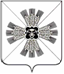 КЕМЕРОВСКАЯ ОБЛАСТЬАДМИНИСТРАЦИЯ ПРОМЫШЛЕННОВСКОГО МУНИЦИПАЛЬНОГО РАЙОНАПОСТАНОВЛЕНИЕот «______» _____________г. №_____________пгт. ПромышленнаяОб утверждении муниципальной программы «Развитие культуры, молодежной политики, спорта и туризма в Промышленновском районе»     на 2018-2020 годыВ соответствии с постановлением администрации Промышленновского муниципального района  от 29.07.2016  № 684-П «Об утверждении порядка разработки, реализации и оценки эффективности муниципальных программ, реализуемых за счет средств  районного бюджета», постановлением администрации Промышленновского муниципального района  от 15.08.2016   № 716-П «Об утверждении перечня муниципальных программ, реализуемых за счет средств районного бюджета, на 2018-2020 годы», в целях создания оптимальных условий для творческой самореализации населения Промышленновского района, популяризации массового спорта, сохранения историко-культурного наследия и развития культурно-познавательного, экскурсионного и агропромышленного туризма:Утвердить прилагаемую муниципальную программу «Развитие культуры, молодежной политики, спорта и туризма в Промышленновском районе» на 2018-2020 годы (далее - программа).Внести прилагаемую программу на утверждение объема финансирования в Совет народных депутатов Промышленновского муниципального района.3.  Настоящее постановление подлежит обнародованию на официальном сайте администрации Промышленновского муниципального района.4. Контроль за исполнением настоящего постановления возложить на заместителя главы Промышленновского муниципального района                   С.А. Федарюк.5. Настоящее постановление   вступает  в  силу  с 01.01.2018 года.Исп. Ю.Е. НауменкоТел. 74090УТВЕРЖДЕНАпостановлением  администрации Промышленновского  муниципального районаот _________________   № ________Муниципальная программа«Развитие культуры, молодежной политики, спорта и туризма в Промышленновском районе»на 2018-2020 годыпгт. ПромышленнаяПаспортмуниципальной программы«Развитие культуры, молодежной политики, спорта и туризма в Промышленновском районе»на 2018-2020 годыХарактеристика текущего состояния в Промышленновском муниципальном районе сферы деятельности, для решения задач которой разработана Программа, с указанием основных показателей и формулировкой основных проблемРеализация Программы осуществляется в четырех сферах: культура, молодежная политика, спорт и туризм.Сфера культурыПромышленновский район – удивительный уголок Кузбасса, имеющий  свои культурно-исторические традиции, район многонациональной народной культуры, народных ремёсел. Сохранение и приумножение культурных традиций, воспитание в людях чувства прекрасного, глубокое уважение к творческому труду, по-прежнему, остаются приоритетными направлениями деятельности учреждений культуры.По состоянию на 01.07.2017г. сеть учреждений культуры состоит из 5 юридических лиц: 4 бюджетных и 1 казенное. По видам деятельности в сфере культуры насчитывается 78 сетевых единиц. Из них:- 1 учреждение дополнительного образования в сфере культуры, в котором обучается 228 детей (на 01.07.2017г.);- 33 библиотеки;- 41КДЦ клубного типа;- 1 историко-краеведческий музей;- 1 централизованная бухгалтерия учреждений культуры.В сфере культуры трудятся 340 человек, в том числе 206 творческих работника, из них имеют высшее профессиональное образование 57 человек, среднее специальное 60. В настоящее время 33 работника культуры проходят обучение в высшем учебном заведении, 9 человек в среднем учебном заведении. 3 работника культуры удостоены звания «Заслуженный работник культуры РФ» и 1 работник культуры звания «Почетный гражданин Промышленновского района». Средняя заработная плата работников культуры и искусства за первое полугодие 2017г. уменьшилась на 7,1 %. На 01.01.2017г. средняя заработная плата работников учреждений культуры составляла 16 083,0 рублей, а на 01.07.2017г. она составила 14 941,0.Сегодня клубные учреждения района обеспечивают деятельность 423 клубного формирования, в которых занимаются 4941 человек, причем 64 % из них – творческие коллективы для детей и молодежи. За первое полугодие 2017 года  наши коллективы, творческие студии, солисты приняли участие в 21 фестивале и конкурсе различных уровней областного, Всероссийского и международного, завоевали 26 побед.В настоящее время перед отраслью культуры стоит ряд проблем, требующих решения: - поэтапное повышение заработной платы работникам культуры Кемеровской области. На особый контроль поставлен  вопрос, об увеличении заработной платы низкооплачиваемой категории квалифицированных работников муниципальных учреждений, включая библиотечных, клубных  работников и сотрудников музеев; - улучшение материально-технической базы учреждений культуры; - компьютеризация, перевод информационных ресурсов с бумажных носителей в электронную форму, организация доступа к электронным ресурсам, развитие систем обмена информацией с помощью сети «Интернет»; - недостаточная квалификация кадров работников культуры в сельской местности. Без решения кадровых проблем работа всей отрасли не может считаться успешной. Доля специалистов культурно-досуговой деятельности с высшим и средним специальным образованием составляет 56,8 %, основная доля которых работает в КДУ пгт. Промышленная.Сфера молодежной политикиМолодежная политика должна строиться таким образом, чтобы создавать возможности для реализации трудового и творческого потенциала. Необходимо проводить целенаправленную политику по формированию культуры здорового образа жизни в молодежной среде, негативного отношения к курению, употреблению алкоголя, наркотиков, в том числе размещать социальную рекламу.В настоящее время полномочия по организации данной работы определены и на поселенческом уровне. В августе 2015 года в каждом сельском поселении, для улучшения работы с молодежью были введены ставки специалистов по спорту и молодежной политике (10 шт.ед.), которые организуют работу с детьми, подростками и молодежью по месту жительства. Координатором  данной работы является Молодежно-спортивный центр МБУ «РКДК» (4 шт.ед.). В 2017 году было трудоустроено 26 подростка, ребята выполняли работу по благоустройству поселка Промышленная, и с. Титово, с. Краснинское, п.ст. Падунская.За 2017 год 7детей посетили Всероссийские и Международные детские центры  «Океан»,  «Орленок» и  «Артек», «РБС» -6 человек. Планомерно для старшеклассников и работающей молодежи готовятся антинаркотические акции и тематические мероприятия, молодежные форумы.  Большим успехом у молодежи пользуется игра КВН. 5 ноября 2017г. третий год подряд Областной КВН среди работников культуры состоится в районном Дворце культуры пгт. Промышленная.Сферы спорта и туризмаФизическая культура и спорт, как неотъемлемая часть общей культуры, являются уникальными средствами воспитания здорового молодого поколения, способствуют формированию морально-волевых, нравственных и гражданских качеств личности, что, в конечном счете, определяет благополучие во всех сферах жизнедеятельности населения.В первом полугодии 2017 года в Промышленновском муниципальном районе физической культурой и спортом регулярно занимались 17667человек, что составляет 38,9% от общей численности населения района. Функционирует  105 спортивных сооружений, в том числе:  42 спортивных зала, 1 тир, 1 стадион, 3 лыжные базы и 58 спортивных площадок.Стало традицией на базе учреждений спорта проводить соревнования различных уровней: открытый турнир по боксу памяти ветерана ВОВ детского писателя П.А. Мазикина; первенство района по самбо среди юношей; турнир по греко-римской борьбе. В 2015 году возобновились ежегодные открытые районные соревнования по конному спорту. В октябре 2015 года на базе МБУ «РКДК» был создан Центр тестирования ВФСК ГТО. За первое полугодие 2017г. 439 школьников приступили к выполнению нормативов, получив 54 золотых знаков, 230 серебряного и 155 знаков бронзового достоинства.Туристическими услугами воспользовались 180 жителей района. Низкий показатель туристической деятельности связан с несколькими факторами:1. С 1 октября 2016 года автобусу, обеспечивающему передвижение экскурсантов, было запрещено осуществлять перевозку пассажиров в связи с пришедшими в негодность протекторами колес, которые приобрели лишь в мае 2017г.2. В декабре 2016 года уволился водитель автобуса. Была объявлена вакансия, закрытая лишь в апреле 2017 года.Особой популярностью пользуются поездки в театры, музеи, боулинг, аквапарк в г. Новосибирске, а также туристические поездки по святым местам Кузбасса. Активно идет разработка туристических маршрутов на территории Промышленновского района, в направлениях - агротуризм, гастрономический туризм, экотуризм.Описание целей и задач ПрограммыВыбор целей программы опирается на стратегические цели развития общества и анализ сложившихся тенденций в сфере культуры, молодежной политики, спорта и туризма. Основные задачи программы: обеспечение повышения оплаты труда работников учреждений культуры; развитие и сохранение кадрового потенциала учреждений культуры; повышение престижности и привлекательности профессий в сфере культуры; создание благоприятных условий для  устойчивого развития сферы культуры;осуществление муниципальной молодежной политики, направленной на свободное и гармоничное развитие, раскрытие творческого потенциала молодёжи;совершенствование физкультурно-оздоровительной и спортивно-массовой работы среди всех категорий и возрастных групп населения муниципального района;развитие культурно-познавательного, экскурсионного и агропромышленного туризма.Перечень подпрограмм программы с кратким описанием подпрограмм, основных мероприятий и мероприятий Ресурсное обеспечение реализации муниципальной программыСведения о планируемых значениях целевых показателей (индикаторов) муниципальной программыМетодика оценки эффективности муниципальной программыОценка эффективности реализации муниципальной программы проводится на основе оценки:степени достижения целей и решения задач муниципальной программы путем сопоставления фактически достигнутых значений индикаторов муниципальной программы и их плановых значений, предусмотренных приложением № 3 к муниципальной программе;степени соответствия запланированному уровню затрат и эффективности использования средств районного бюджета и иных источников ресурсного обеспечения муниципальной программы путем сопоставления плановых и фактических объемов финансирования подпрограмм и основных мероприятий муниципальной программы, представленных в приложении № 3 к муниципальной программе по каждому источнику ресурсного обеспечения;степени реализации мероприятий муниципальной программы (достижения ожидаемых непосредственных результатов их реализации) на основе сопоставления ожидаемых и фактически полученных непосредственных результатов реализации основных мероприятий подпрограммы по годам на основе ежегодных планов реализации муниципальной программы.Степень достижения целей (решения задач) муниципальной программы (Сд) определяется по формуле:Сд = Зф / Зп x 100%,где:Зф - фактическое значение индикатора (показателя) муниципальной программы;Зп - плановое значение индикатора (показателя) муниципальной программы (для индикаторов (показателей), желаемой тенденцией развития которых является рост значений).Уровень финансирования реализации основных мероприятий муниципальной программы (Уф) определяется по формуле:Уф = Фф / Фп x 100%,где:Фф - фактический объем финансовых ресурсов, направленный на реализацию мероприятий муниципальной программы;Фп - плановый объем финансовых ресурсов на соответствующий отчетный период.До начала очередного года реализации муниципальной программы ответственный исполнитель (координатор) совместно с исполнителями муниципальной программы по каждому показателю (индикатору) реализации муниципальной программы (подпрограммы) устанавливает интервалы значений показателя, при которых реализация муниципальной программы характеризуется:высоким уровнем эффективности;удовлетворительным уровнем эффективности;неудовлетворительным уровнем эффективности.Нижняя граница интервала значений показателя для отнесения муниципальной программы к высокому уровню эффективности не может быть ниже 95 процентов планового значения показателя на соответствующий год. Нижняя граница интервала значений показателя для отнесения муниципальной программы к удовлетворительному уровню эффективности не может быть ниже 75 процентов планового значения показателя на соответствующий год.Оценка эффективности реализации муниципальной программы проводится ответственным исполнителем ежегодно, до 1 марта года, следующего за отчетным.Муниципальная программа считается реализуемой с высоким уровнем эффективности в следующих случаях:значения 95 процентов и более показателей муниципальной программы и ее подпрограмм входят в установленный интервал значений для отнесения муниципальной программы к высокому уровню эффективности;не менее 95 процентов мероприятий, запланированных на отчетный год, выполнены в полном объеме.Муниципальная программа считается реализуемой с удовлетворительным уровнем эффективности в следующих случаях:значения 80 процентов и более показателей муниципальной программы и ее подпрограмм входят в установленный интервал значений для отнесения муниципальной программы к высокому уровню эффективности;не менее 80 процентов мероприятий, запланированных на отчетный год, выполнены в полном объеме.Если реализация муниципальной программы не отвечает указанным критериям, уровень эффективности ее реализации признается неудовлетворительным.  Заместитель главыПромышленновского муниципального района		               С.А. ФедарюкИ.о. главы Промышленновского муниципального района         В.Е. СеребровНаименование муниципальной программыМуниципальная программа «Развитие культуры, молодежной политики, спорта и туризма в Промышленновском районе» на  2018-2020 годы (далее – Программа)Муниципальная программа «Развитие культуры, молодежной политики, спорта и туризма в Промышленновском районе» на  2018-2020 годы (далее – Программа)Муниципальная программа «Развитие культуры, молодежной политики, спорта и туризма в Промышленновском районе» на  2018-2020 годы (далее – Программа)Муниципальная программа «Развитие культуры, молодежной политики, спорта и туризма в Промышленновском районе» на  2018-2020 годы (далее – Программа)Директор муниципальной программыЗаместитель главы Промышленновского муниципального района Заместитель главы Промышленновского муниципального района Заместитель главы Промышленновского муниципального района Заместитель главы Промышленновского муниципального района Ответственный исполнитель (координатор) муниципальной программыУправление культуры, молодежной политики, спорта и туризма администрации Промышленновского муниципального района Управление культуры, молодежной политики, спорта и туризма администрации Промышленновского муниципального района Управление культуры, молодежной политики, спорта и туризма администрации Промышленновского муниципального района Управление культуры, молодежной политики, спорта и туризма администрации Промышленновского муниципального района Исполнители муниципальной программыУчреждения культуры, подведомственные  Управлению культуры, молодежной политики, спорта и туризма администрации Промышленновского муниципального районаУчреждения культуры, подведомственные  Управлению культуры, молодежной политики, спорта и туризма администрации Промышленновского муниципального районаУчреждения культуры, подведомственные  Управлению культуры, молодежной политики, спорта и туризма администрации Промышленновского муниципального районаУчреждения культуры, подведомственные  Управлению культуры, молодежной политики, спорта и туризма администрации Промышленновского муниципального районаНаименование подпрограмм  муниципальной программы - развитие культуры;- организация занятости несовершеннолетних граждан в Промышленновском районе;- модернизация в сфере культуры;- развитие спорта и туризма.- развитие культуры;- организация занятости несовершеннолетних граждан в Промышленновском районе;- модернизация в сфере культуры;- развитие спорта и туризма.- развитие культуры;- организация занятости несовершеннолетних граждан в Промышленновском районе;- модернизация в сфере культуры;- развитие спорта и туризма.- развитие культуры;- организация занятости несовершеннолетних граждан в Промышленновском районе;- модернизация в сфере культуры;- развитие спорта и туризма.Цели муниципальной программы- создание оптимальных условий для творческой самореализации населения Промышленновского района;- популяризация массового спорта;- сохранение историко-культурного наследия и развитие культурно-познавательного, экскурсионного и агропромышленного туризма.- создание оптимальных условий для творческой самореализации населения Промышленновского района;- популяризация массового спорта;- сохранение историко-культурного наследия и развитие культурно-познавательного, экскурсионного и агропромышленного туризма.- создание оптимальных условий для творческой самореализации населения Промышленновского района;- популяризация массового спорта;- сохранение историко-культурного наследия и развитие культурно-познавательного, экскурсионного и агропромышленного туризма.- создание оптимальных условий для творческой самореализации населения Промышленновского района;- популяризация массового спорта;- сохранение историко-культурного наследия и развитие культурно-познавательного, экскурсионного и агропромышленного туризма.Задачи муниципальной программы- обеспечение повышения оплаты труда работников учреждений культуры; - развитие и сохранение кадрового потенциала учреждений культуры; - повышение престижности и привлекательности профессий в сфере культуры; - создание благоприятных условий для устойчивого развития сферы культуры;- осуществление муниципальной молодежной политики, направленной на свободное и гармоничное развитие, раскрытие творческого потенциала молодёжи;- совершенствование физкультурно-оздоровительной и спортивно-массовой работы среди всех категорий и возрастных групп населения муниципального района;- развитие культурно-познавательного, экскурсионного и агропромышленного туризма.- обеспечение повышения оплаты труда работников учреждений культуры; - развитие и сохранение кадрового потенциала учреждений культуры; - повышение престижности и привлекательности профессий в сфере культуры; - создание благоприятных условий для устойчивого развития сферы культуры;- осуществление муниципальной молодежной политики, направленной на свободное и гармоничное развитие, раскрытие творческого потенциала молодёжи;- совершенствование физкультурно-оздоровительной и спортивно-массовой работы среди всех категорий и возрастных групп населения муниципального района;- развитие культурно-познавательного, экскурсионного и агропромышленного туризма.- обеспечение повышения оплаты труда работников учреждений культуры; - развитие и сохранение кадрового потенциала учреждений культуры; - повышение престижности и привлекательности профессий в сфере культуры; - создание благоприятных условий для устойчивого развития сферы культуры;- осуществление муниципальной молодежной политики, направленной на свободное и гармоничное развитие, раскрытие творческого потенциала молодёжи;- совершенствование физкультурно-оздоровительной и спортивно-массовой работы среди всех категорий и возрастных групп населения муниципального района;- развитие культурно-познавательного, экскурсионного и агропромышленного туризма.- обеспечение повышения оплаты труда работников учреждений культуры; - развитие и сохранение кадрового потенциала учреждений культуры; - повышение престижности и привлекательности профессий в сфере культуры; - создание благоприятных условий для устойчивого развития сферы культуры;- осуществление муниципальной молодежной политики, направленной на свободное и гармоничное развитие, раскрытие творческого потенциала молодёжи;- совершенствование физкультурно-оздоровительной и спортивно-массовой работы среди всех категорий и возрастных групп населения муниципального района;- развитие культурно-познавательного, экскурсионного и агропромышленного туризма.Срок реализации муниципальной программы2018-2020 годы2018-2020 годы2018-2020 годы2018-2020 годыОбъемы и источники финансирования муниципальной программы в целом и с разбивкой по годам ее реализацииГод201820192020Объемы и источники финансирования муниципальной программы в целом и с разбивкой по годам ее реализации     Всего (тыс. руб.)162232,057150,057150,0Объемы и источники финансирования муниципальной программы в целом и с разбивкой по годам ее реализации     ФБ  (тыс. руб.)---Объемы и источники финансирования муниципальной программы в целом и с разбивкой по годам ее реализацииОБ (тыс. руб.)19,019,019,0Объемы и источники финансирования муниципальной программы в целом и с разбивкой по годам ее реализацииРБ (тыс. руб.)162213,057131,057131,0Ожидаемые конечные результаты реализации муниципальной  программы- доведение состояния зданий учреждений культуры до уровня, отвечающего современным эксплуатационным требованиям;- повышение качества и результативности услуг культуры;- координация молодежных объединений и вовлечение в социально-культурную деятельность;- увеличение доли  молодежи, участвующей в мероприятиях по реализации приоритетных направлений муниципальной молодежной политики;- увеличение доли населения, систематически занимающегося физической культурой и спортом;- развитие внутренней туристской инфраструктуры.  - доведение состояния зданий учреждений культуры до уровня, отвечающего современным эксплуатационным требованиям;- повышение качества и результативности услуг культуры;- координация молодежных объединений и вовлечение в социально-культурную деятельность;- увеличение доли  молодежи, участвующей в мероприятиях по реализации приоритетных направлений муниципальной молодежной политики;- увеличение доли населения, систематически занимающегося физической культурой и спортом;- развитие внутренней туристской инфраструктуры.  - доведение состояния зданий учреждений культуры до уровня, отвечающего современным эксплуатационным требованиям;- повышение качества и результативности услуг культуры;- координация молодежных объединений и вовлечение в социально-культурную деятельность;- увеличение доли  молодежи, участвующей в мероприятиях по реализации приоритетных направлений муниципальной молодежной политики;- увеличение доли населения, систематически занимающегося физической культурой и спортом;- развитие внутренней туристской инфраструктуры.  - доведение состояния зданий учреждений культуры до уровня, отвечающего современным эксплуатационным требованиям;- повышение качества и результативности услуг культуры;- координация молодежных объединений и вовлечение в социально-культурную деятельность;- увеличение доли  молодежи, участвующей в мероприятиях по реализации приоритетных направлений муниципальной молодежной политики;- увеличение доли населения, систематически занимающегося физической культурой и спортом;- развитие внутренней туристской инфраструктуры.  Nп/пНаименование подпрограммы, основного мероприятия, мероприятияКраткое описание подпрограммы, основного мероприятия, мероприятияНаименование целевого показателя (индикатора)Порядок определения (формула)Муниципальная программа«Развитие культуры, молодежной политики, спорта и туризмав Промышленновском районе» на 2018-2020 годыМуниципальная программа«Развитие культуры, молодежной политики, спорта и туризмав Промышленновском районе» на 2018-2020 годыМуниципальная программа«Развитие культуры, молодежной политики, спорта и туризмав Промышленновском районе» на 2018-2020 годыМуниципальная программа«Развитие культуры, молодежной политики, спорта и туризмав Промышленновском районе» на 2018-2020 годыМуниципальная программа«Развитие культуры, молодежной политики, спорта и туризмав Промышленновском районе» на 2018-2020 годы1.Цель: создание оптимальных условий для творческой самореализации населения Промышленновского района Цель: создание оптимальных условий для творческой самореализации населения Промышленновского района Цель: создание оптимальных условий для творческой самореализации населения Промышленновского района Цель: создание оптимальных условий для творческой самореализации населения Промышленновского района 1.Задача: повышение качества и результативности услуг Задача: повышение качества и результативности услуг Задача: повышение качества и результативности услуг Задача: повышение качества и результативности услуг 1.Подпрограмма «Развитие культуры»поддержка и развитие культурных инициатив, народного творчества и культурно-досуговой деятельностиДоля населения, посетившая культурно-досуговые мероприятия всех подведомственных учреждений в совокупностиДн=П/Н*100%,где Дн - доля населения, посетившая культурно-досуговые мероприятия всех подведомственных учреждений в совокупности;П – посетители культурно-досуговых мероприятий всех подведомственных учреждений в совокупности;Н – число жителей района1.1.Основное мероприятие «Обеспечение деятельности органов местного самоуправления» Полнота и эффективность использования средств бюджета на выполнение  муниципального задания подведомственных учрежденийСд = Зф/Зп*100%,где:Сд – степень достижения целей муниципальной программы;Зф – фактическое значение индикатора (показателя) муниципальной программы;Зп – плановое значение индикатора (показателя) муниципальной программы (для индикаторов (показателей), желаемой тенденцией развития которых является рост значений).1.1.1.Мероприятие «Обеспечение деятельности музея»Публичный показ музейных предметов, музейных коллекцийДоля населения района,  пользующегося услугами музеяДн=П/Н*100%,где Дн - доля населения, воспользовавшаяся услугами населения;П – посетители воспользовавшиеся услугами;Н – число жителей района1.1.2.Мероприятие «Обеспечение деятельности библиотек»Библиотечное, библиографическое и информационное обслуживание пользователей библиотекиДинамика количества посещений в сравнении с предыдущим годомДк=Пог/Ппг *100%, где Дк -Динамика количества посещений в сравнении с предыдущим годом;Пог – количество посетителей в отчетном году;Ппг – количество посетителей предыдущего года1.1.3Мероприятие «Обеспечение деятельности школ искусств»Реализация дополнительных общеобразовательных предпрофессиональных программДоля преподавателей, имеющих высшую и первую квалификационную категорию.Доля педагогических кадров, повышающих квалификационную категорию от общего числа преподавателей.Доля обучающихся, принявших участие в конкурсах, смотрах, фестивалях (любого уровня).Доля лауреатов, дипломантов фестивалей и конкурсов разного уровня, от общего числа учащихся.Доля обучающихся, продолживших обучение по программам высшего и среднего профессионального образования в области культуры и искусства.Сохранность контингента учащихся от первоначального комплектования.Кол-во фактическое за отчетный период/ общее кол-во *100%1.1.4Мероприятие«Обеспечение деятельности муниципального бюджетного учреждения «Районный культурно-досуговый комплекс»Организация культурно-досуговых мероприятий, проведение массовых праздников на платной основеУдельный вес населения участвующего в платных мероприятияхДн=П/Н*100%,где Дн - доля населения, участвующего в платных мероприятия ;П – количество посетителей платных мероприятий;Н – число жителей района1.1.5Мероприятие «Обеспечение деятельности муниципального казенного учреждения  «Централизованная бухгалтерия учреждений культуры»Осуществление бухгалтерского обслуживания финансово-хозяйственной деятельности учреждений культурыСвоевременная и достоверная обработка первичных бухгалтерских документов и предоставление отчетности-1.1.6Подключение общедоступных библиотек к сети Интернет и развитие системы библиотечного дела с учетом задачи расширения информационных технологий и оцифровкиУвеличение количества библиотек, подключенных к сети ИнтернетКоличество библиотек, подключенных к сети ИнтернетУкпб= Кпб/Окб *100%, гдеУкпб – увеличение количества подключенных библиотек;Кпб – количество подключенных библиотек;Опб – общее количество библиотек.1.1.7Мероприятие «Ежемесячные выплаты стимулирующего характера работникам муниципальных библиотек, музеев и культурно-досуговых учреждений»Повышение уровня удовлетворенности граждан Российской федерации качеством предоставления муниципальных услуг в сфере культурыКоличество фактов нарушения прав и законных интересов потребителей при предоставлении муниципальных услуг учреждением.-1.1.8Мероприятие «Меры социальной поддержки отдельных категорий работников культуры»Повышение уровня жизни специалистов сферы культурыКоличество работников культуры:- имеющих звание «Заслуженный работник культуры», «Лауреат премии Кузбасса».-1.1.9Мероприятие «Комплектование книжных фондов библиотек» по федеральной программеОбновление основных средств учрежденийКоличество поступивших экземпляров в  книжный фонд района-2.Цель: становление у молодых граждан положительной трудовой мотивации, высокой деловой активности через проведение мероприятий, участие в общественных организацияхЦель: становление у молодых граждан положительной трудовой мотивации, высокой деловой активности через проведение мероприятий, участие в общественных организацияхЦель: становление у молодых граждан положительной трудовой мотивации, высокой деловой активности через проведение мероприятий, участие в общественных организацияхЦель: становление у молодых граждан положительной трудовой мотивации, высокой деловой активности через проведение мероприятий, участие в общественных организациях2.Задача: развитие молодежных инициатив, молодежного и детского движения.Задача: развитие молодежных инициатив, молодежного и детского движения.Задача: развитие молодежных инициатив, молодежного и детского движения.Задача: развитие молодежных инициатив, молодежного и детского движения.2.Подпрограмма «Организация занятости несовершеннолетних граждан в Промышленновском районе» Доля трудоустроенных молодых людейКол-во трудоустроенных несовершеннолетних/общее кол-во жителей района в возрасте 14-17 лет (включ.) *100%2.1.1.Мероприятие «Реализация мер в области государственной молодежной политики»Организация временного трудоустройства несовершеннолетнихУдельный вес трудоустроенных несовершеннолетних от общего числа населения в возрасте 14-17 лет (включительно)УВтн = Чтн/Чн*100%, где УВтн – удельный вес трудоустроенных несовершеннолетних; Чтн – количество трудоустроенных  несовершеннолетних;Чн –  количество несовершеннолетних 14-17 лет  (включительно) проживающих в районе2.1.2.Мероприятие «Проведение ярмарки временных рабочих мест»Организация трудоустройства  молодых людейДоля молодых людей в возрасте 18-29 лет (включительно), временно трудоустроенных от общего числа жителей района в возрасте 18-29 лет (включительно)Дт=Тм/Нм*100%, где:Дт – доля трудоустроенных молодых людей;Тм – количество трудоустроенных молодых людей;Нм – общее количество молодых людей в возрасте 18-29 лет (включительно)3.Цель: повышение качества предоставляемых услуг в сфере культурыЦель: повышение качества предоставляемых услуг в сфере культурыЦель: повышение качества предоставляемых услуг в сфере культурыЦель: повышение качества предоставляемых услуг в сфере культуры3.Задача: содействие укреплению материально-технической базы учреждений культуры.Задача: содействие укреплению материально-технической базы учреждений культуры.Задача: содействие укреплению материально-технической базы учреждений культуры.Задача: содействие укреплению материально-технической базы учреждений культуры.3.Подпрограмма «Модернизация в сфере культуры»Доведение учреждений культуры до уровня, отвечающего современным требованиямДоля объектов культуры, соответствующих современным требованиям от общего количества объектов культуры в районеДо=Ом/О*100%, где До – доля объектов культуры соответствующих современным требованиям;Ом – количество модернизированных объектов в ходе исполнения подпрограммы в отчетном году;О – общее количество объектов культуры3.1.Мероприятие «Улучшение материально-технической базы учреждений культуры»Доведение учреждений культуры до уровня, отвечающего современным требованиямДоля объектов культуры, соответствующих современным требованиям от общего количества объектов культуры в районеДо=Ом/О*100%, где До – доля объектов культуры соответствующих современным требованиям;Ом – количество модернизированных объектов в ходе исполнения подпрограммы в отчетном году;О – общее количество объектов культуры4.Цель: создание условий для развития физической культуры и спортаЦель: создание условий для развития физической культуры и спортаЦель: создание условий для развития физической культуры и спортаЦель: создание условий для развития физической культуры и спорта4.Задача: организация и проведение физкультурно-спортивных и оздоровительных мероприятий.Задача: организация и проведение физкультурно-спортивных и оздоровительных мероприятий.Задача: организация и проведение физкультурно-спортивных и оздоровительных мероприятий.Задача: организация и проведение физкультурно-спортивных и оздоровительных мероприятий.4.Подпрограмма «Развитие спорта и туризма»Вовлечение населения в занятия физической культурой и спортомДоля населения, систематически занимающегося физической культурой и спортомДнсз=Нсз/Он *100%,где Днсз – доля населения,;Нсз – фактическое количество жителей района систематически занимающаяся физической культурой и спортом в возрасте от 3 до 79 лет (включ.);Он – общее число жителей района в возрасте от 3 до 79 лет (включ.)4.1.Мероприятие «Проведение мероприятий физкультурно-спортивной направленности по месту проживания граждан»Вовлечение населения в занятия физической культурой и спортомДоля населения, систематически занимающегося физической культурой и спортомДнсз=Нсз/Он *100%,где Днсз – доля населения,;Нсз – фактическое количество жителей района систематически занимающаяся физической культурой и спортом в возрасте от 3 до 79 лет (включ.);Он – общее число жителей района в возрасте от 3 до 79 лет (включ.)Наименование муниципальной программы, подпрограммы, мероприятияИсточник финансированияОбъем финансовых ресурсов, тыс.руб.Объем финансовых ресурсов, тыс.руб.Объем финансовых ресурсов, тыс.руб.Наименование муниципальной программы, подпрограммы, мероприятияИсточник финансирования201820192020Муниципальная программа «Развитие культуры, молодежной политики, спорта и туризма в Промышленновском районе»Всего162232,057150,057150,0Муниципальная программа «Развитие культуры, молодежной политики, спорта и туризма в Промышленновском районе»районный бюджет162213,057131,057131,0Муниципальная программа «Развитие культуры, молодежной политики, спорта и туризма в Промышленновском районе»иные не запрещенные законодательством источники:19,019,019,0Муниципальная программа «Развитие культуры, молодежной политики, спорта и туризма в Промышленновском районе»федеральный бюджет---Муниципальная программа «Развитие культуры, молодежной политики, спорта и туризма в Промышленновском районе»областной бюджет19,019,019,0Муниципальная программа «Развитие культуры, молодежной политики, спорта и туризма в Промышленновском районе»средства бюджетов государственных внебюджетных фондовМуниципальная программа «Развитие культуры, молодежной политики, спорта и туризма в Промышленновском районе»средства юридических и физических лицПодпрограмма «Развитие культуры»Всего158684,856084,056084,0Подпрограмма «Развитие культуры»районный бюджет158665,856065,056065,0Подпрограмма «Развитие культуры»иные не запрещенные законодательством источники:19,019,019,0Подпрограмма «Развитие культуры»федеральный бюджет---Подпрограмма «Развитие культуры»областной бюджет19,019,019,0Подпрограмма «Развитие культуры»средства бюджетов государственных внебюджетных фондовПодпрограмма «Развитие культуры»средства юридических и физических лицМероприятие «Обеспечение деятельности органов местного самоуправления»Всего1743,2850,0850,0Мероприятие «Обеспечение деятельности органов местного самоуправления»районный бюджет1743,2850,0850,0Мероприятие «Обеспечение деятельности органов местного самоуправления»иные не запрещенные законодательством источники:Мероприятие «Обеспечение деятельности органов местного самоуправления»федеральный бюджетМероприятие «Обеспечение деятельности органов местного самоуправления»областной бюджетМероприятие «Обеспечение деятельности органов местного самоуправления»средства бюджетов государственных внебюджетных фондовМероприятие «Обеспечение деятельности органов местного самоуправления»средства юридических и физических лицМероприятие «Обеспечение деятельности музея»Всего3814,71900,01900,0Мероприятие «Обеспечение деятельности музея»районный бюджет3814,71900,01900,0Мероприятие «Обеспечение деятельности музея»иные не запрещенные законодательством источники:Мероприятие «Обеспечение деятельности музея»федеральный бюджетМероприятие «Обеспечение деятельности музея»областной бюджетМероприятие «Обеспечение деятельности музея»средства бюджетов государственных внебюджетных фондовМероприятие «Обеспечение деятельности музея»средства юридических и физических лицМероприятие «Обеспечение деятельности библиотек»Всего26141,69375,09375,0Мероприятие «Обеспечение деятельности библиотек»районный бюджет26141,69375,09375,0Мероприятие «Обеспечение деятельности библиотек»иные не запрещенные законодательством источники:Мероприятие «Обеспечение деятельности библиотек»федеральный бюджетМероприятие «Обеспечение деятельности библиотек»областной бюджетМероприятие «Обеспечение деятельности библиотек»средства бюджетов государственных внебюджетных фондовМероприятие «Обеспечение деятельности библиотек»средства юридических и физических лицМероприятие «Обеспечение деятельности школ искусств»Всего10497,25267,05267,0Мероприятие «Обеспечение деятельности школ искусств»районный бюджет10497,25267,05267,0Мероприятие «Обеспечение деятельности школ искусств»иные не запрещенные законодательством источникиМероприятие «Обеспечение деятельности школ искусств»федеральный бюджетМероприятие «Обеспечение деятельности школ искусств»областной бюджетМероприятие «Обеспечение деятельности школ искусств»средства бюджетов государственных внебюджетных фондовМероприятие «Обеспечение деятельности школ искусств»средства юридических и физических лицМероприятие «Обеспечение деятельности муниципального бюджетного учреждения «Районный культурно-досуговый комплекс» в соответствии с заключенным соглашением о передаче части полномочий по решению вопросов местного значенияВсего19323,0Мероприятие «Обеспечение деятельности муниципального бюджетного учреждения «Районный культурно-досуговый комплекс» в соответствии с заключенным соглашением о передаче части полномочий по решению вопросов местного значениярайонный бюджет19323,0Мероприятие «Обеспечение деятельности муниципального бюджетного учреждения «Районный культурно-досуговый комплекс» в соответствии с заключенным соглашением о передаче части полномочий по решению вопросов местного значенияиные не запрещенные законодательством источники:Мероприятие «Обеспечение деятельности муниципального бюджетного учреждения «Районный культурно-досуговый комплекс» в соответствии с заключенным соглашением о передаче части полномочий по решению вопросов местного значенияфедеральный бюджетМероприятие «Обеспечение деятельности муниципального бюджетного учреждения «Районный культурно-досуговый комплекс» в соответствии с заключенным соглашением о передаче части полномочий по решению вопросов местного значенияобластной бюджетМероприятие «Обеспечение деятельности муниципального бюджетного учреждения «Районный культурно-досуговый комплекс» в соответствии с заключенным соглашением о передаче части полномочий по решению вопросов местного значениясредства бюджетов государственных внебюджетных фондовМероприятие «Обеспечение деятельности муниципального бюджетного учреждения «Районный культурно-досуговый комплекс» в соответствии с заключенным соглашением о передаче части полномочий по решению вопросов местного значениясредства юридических и физических лицМероприятие «Обеспечение деятельности муниципального бюджетного учреждения «Районный культурно-досуговый комплекс»Всего92260,336339,036339,0Мероприятие «Обеспечение деятельности муниципального бюджетного учреждения «Районный культурно-досуговый комплекс»районный бюджет92260,336339,036339,0Мероприятие «Обеспечение деятельности муниципального бюджетного учреждения «Районный культурно-досуговый комплекс»иные не запрещенные законодательством источники:Мероприятие «Обеспечение деятельности муниципального бюджетного учреждения «Районный культурно-досуговый комплекс»федеральный бюджетМероприятие «Обеспечение деятельности муниципального бюджетного учреждения «Районный культурно-досуговый комплекс»областной бюджетМероприятие «Обеспечение деятельности муниципального бюджетного учреждения «Районный культурно-досуговый комплекс»средства бюджетов государственных внебюджетных фондовМероприятие «Обеспечение деятельности муниципального бюджетного учреждения «Районный культурно-досуговый комплекс»средства юридических и физических лицМероприятие «Обеспечение деятельности муниципального казенного учреждения«Централизованная бухгалтерия учреждений культуры»Всего4885,82334,02334,0Мероприятие «Обеспечение деятельности муниципального казенного учреждения«Централизованная бухгалтерия учреждений культуры»районный бюджет4885,82334,02334,0Мероприятие «Обеспечение деятельности муниципального казенного учреждения«Централизованная бухгалтерия учреждений культуры»иные не запрещенные законодательством источники:Мероприятие «Обеспечение деятельности муниципального казенного учреждения«Централизованная бухгалтерия учреждений культуры»федеральный бюджетМероприятие «Обеспечение деятельности муниципального казенного учреждения«Централизованная бухгалтерия учреждений культуры»областной бюджетМероприятие «Обеспечение деятельности муниципального казенного учреждения«Централизованная бухгалтерия учреждений культуры»средства бюджетов государственных внебюджетных фондовМероприятие «Обеспечение деятельности муниципального казенного учреждения«Централизованная бухгалтерия учреждений культуры»средства юридических и физических лицМероприятие «Ежемесячные выплаты стимулирующего характера работникам муниципальных библиотек, музеев и культурно-досуговых учреждений»ВсегоМероприятие «Ежемесячные выплаты стимулирующего характера работникам муниципальных библиотек, музеев и культурно-досуговых учреждений»районный бюджетМероприятие «Ежемесячные выплаты стимулирующего характера работникам муниципальных библиотек, музеев и культурно-досуговых учреждений»иные не запрещенные законодательством источники:Мероприятие «Ежемесячные выплаты стимулирующего характера работникам муниципальных библиотек, музеев и культурно-досуговых учреждений»федеральный бюджетМероприятие «Ежемесячные выплаты стимулирующего характера работникам муниципальных библиотек, музеев и культурно-досуговых учреждений»областной бюджетМероприятие «Ежемесячные выплаты стимулирующего характера работникам муниципальных библиотек, музеев и культурно-досуговых учреждений»средства бюджетов государственных внебюджетных фондовМероприятие «Ежемесячные выплаты стимулирующего характера работникам муниципальных библиотек, музеев и культурно-досуговых учреждений»средства юридических и физических лицМероприятие «Меры социальной поддержки отдельных категорий работников культуры»Всего19,019,019,0Мероприятие «Меры социальной поддержки отдельных категорий работников культуры»районный бюджетМероприятие «Меры социальной поддержки отдельных категорий работников культуры»иные не запрещенные законодательством источники:19,019,019,0Мероприятие «Меры социальной поддержки отдельных категорий работников культуры»федеральный бюджетМероприятие «Меры социальной поддержки отдельных категорий работников культуры»областной бюджет19,019,019,0Мероприятие «Меры социальной поддержки отдельных категорий работников культуры»средства бюджетов государственных внебюджетных фондовМероприятие «Меры социальной поддержки отдельных категорий работников культуры»средства юридических и физических лицМероприятие «Реализация мер в области государственной молодежной политики»ВсегоМероприятие «Реализация мер в области государственной молодежной политики»районный бюджетМероприятие «Реализация мер в области государственной молодежной политики»иные не запрещенные законодательством источники:Мероприятие «Реализация мер в области государственной молодежной политики»федеральный бюджетМероприятие «Реализация мер в области государственной молодежной политики»областной бюджетМероприятие «Реализация мер в области государственной молодежной политики»средства бюджетов государственных внебюджетных фондовМероприятие «Реализация мер в области государственной молодежной политики»средства юридических и физических лицПодпрограмма «Модернизация  в сфере культуры»Всего3016,2960,0960,0Подпрограмма «Модернизация  в сфере культуры»районный бюджет3016,2960,0960,0Подпрограмма «Модернизация  в сфере культуры»иные не запрещенные законодательством источники:Подпрограмма «Модернизация  в сфере культуры»федеральный бюджетПодпрограмма «Модернизация  в сфере культуры»областной бюджетПодпрограмма «Модернизация  в сфере культуры»средства бюджетов государственных внебюджетных фондовПодпрограмма «Модернизация  в сфере культуры»средства юридических и физических лицМероприятие «Улучшение материально-технической базы учреждений культуры»Всего3016,2960,0960,0Мероприятие «Улучшение материально-технической базы учреждений культуры»районный бюджет3016,2960,0960,0Мероприятие «Улучшение материально-технической базы учреждений культуры»иные не запрещенные законодательством источники:Мероприятие «Улучшение материально-технической базы учреждений культуры»федеральный бюджетМероприятие «Улучшение материально-технической базы учреждений культуры»областной бюджетМероприятие «Улучшение материально-технической базы учреждений культуры»средства бюджетов государственных внебюджетных фондовМероприятие «Улучшение материально-технической базы учреждений культуры»средства юридических и физических лицПодпрограмма «Развитие спорта и туризма»Всего480,080,080,0Подпрограмма «Развитие спорта и туризма»районный бюджет480,080,080,0Подпрограмма «Развитие спорта и туризма»иные не запрещенные законодательством источники:Подпрограмма «Развитие спорта и туризма»федеральный бюджетПодпрограмма «Развитие спорта и туризма»областной бюджетПодпрограмма «Развитие спорта и туризма»средства бюджетов государственных внебюджетных фондовПодпрограмма «Развитие спорта и туризма»средства юридических и физических лицМероприятие«Проведение мероприятий физкультурно-спортивной направленности по месту проживания граждан»Всего480,080,080,0Мероприятие«Проведение мероприятий физкультурно-спортивной направленности по месту проживания граждан»районный бюджет480,080,080,0Мероприятие«Проведение мероприятий физкультурно-спортивной направленности по месту проживания граждан»иные не запрещенные законодательством источники:Мероприятие«Проведение мероприятий физкультурно-спортивной направленности по месту проживания граждан»федеральный бюджетМероприятие«Проведение мероприятий физкультурно-спортивной направленности по месту проживания граждан»областной бюджетМероприятие«Проведение мероприятий физкультурно-спортивной направленности по месту проживания граждан»средства бюджетов государственных внебюджетных фондовМероприятие«Проведение мероприятий физкультурно-спортивной направленности по месту проживания граждан»средства юридических и физических лицПодпрограмма «Организация занятости несовершеннолетних граждан в Промышленновском районе»Всего51,026,026,0Подпрограмма «Организация занятости несовершеннолетних граждан в Промышленновском районе»районный бюджет51,026,026,0Подпрограмма «Организация занятости несовершеннолетних граждан в Промышленновском районе»иные не запрещенные законодательством источники:Подпрограмма «Организация занятости несовершеннолетних граждан в Промышленновском районе»федеральный бюджетПодпрограмма «Организация занятости несовершеннолетних граждан в Промышленновском районе»областной бюджетПодпрограмма «Организация занятости несовершеннолетних граждан в Промышленновском районе»средства бюджетов государственных внебюджетных фондовПодпрограмма «Организация занятости несовершеннолетних граждан в Промышленновском районе»средства юридических и физических лицМероприятие «Организация трудовых подростковых и молодежных бригад»Всего50,025,025,0Мероприятие «Организация трудовых подростковых и молодежных бригад»районный бюджет50,025,025,0Мероприятие «Организация трудовых подростковых и молодежных бригад»иные не запрещенные законодательством источники:Мероприятие «Организация трудовых подростковых и молодежных бригад»федеральный бюджетМероприятие «Организация трудовых подростковых и молодежных бригад»областной бюджетМероприятие «Организация трудовых подростковых и молодежных бригад»средства бюджетов государственных внебюджетных фондовМероприятие «Организация трудовых подростковых и молодежных бригад»средства юридических и физических лицМероприятие «Проведение ярмарки временных рабочих мест»Всего1,01,01,0Мероприятие «Проведение ярмарки временных рабочих мест»районный бюджет1,01,01,0Мероприятие «Проведение ярмарки временных рабочих мест»иные не запрещенные законодательством источники:Мероприятие «Проведение ярмарки временных рабочих мест»федеральный бюджетМероприятие «Проведение ярмарки временных рабочих мест»областной бюджетМероприятие «Проведение ярмарки временных рабочих мест»средства бюджетов государственных внебюджетных фондовМероприятие «Проведение ярмарки временных рабочих мест»средства юридических и физических лицНаименование муниципальной программы, подпрограммы, мероприятияНаименование целевого показателя(индикатора)Ед.изм.Плановое значение целевого показателя (индикатора)Плановое значение целевого показателя (индикатора)Плановое значение целевого показателя (индикатора)Наименование муниципальной программы, подпрограммы, мероприятияНаименование целевого показателя(индикатора)Ед.изм.2018г.2019г.2020г.123566Муниципальная программа «Развитие культуры, молодежной политики, спорта и туризма в Промышленновском районе»Доля населения, посетившая культурно-досуговые и спортивно-оздоровительные мероприятия всех подведомственных учреждений в совокупности%123012301230Подпрограмма«Развитие культуры»Доля населения, посетившая культурно-досуговые мероприятия всех подведомственных учреждений в совокупности%1472,71472,71472,7Мероприятие «Обеспечение деятельности органов местного самоуправления»Полнота и эффективность использования средств бюджета на выполнение  муниципального задания подведомственных учреждений%не менее98не менее98не менее98Мероприятие «Обеспечение деятельности музея»Доля населения района, пользующегося услугами музея%727373Мероприятие «Обеспечение деятельности библиотек»Динамика количества посещений в сравнении с предыдущим годом%0,070,070,07Мероприятие «Обеспечение деятельности школ искусств»Доля преподавателей, имеющих высшую и первую квалификационную категорию.%848484Мероприятие «Обеспечение деятельности школ искусств»Доля педагогических кадров, повышающих квалификационную категорию от общего числа преподавателей%666Мероприятие «Обеспечение деятельности школ искусств»Доля обучающихся, принявших участие в конкурсах, смотрах, фестивалях (любого уровня)%434343Мероприятие «Обеспечение деятельности школ искусств»Доля лауреатов, дипломантов фестивалей и конкурсов разного уровня, от общего числа учащихся%202020Мероприятие «Обеспечение деятельности школ искусств»Доля обучающихся, продолживших обучение по программам высшего и среднего профессионального образования в области культуры и искусства%101010Мероприятие «Обеспечение деятельности школ искусств»Сохранность контингента учащихся от первоначального комплектования%909090Мероприятие«Обеспечение деятельности муниципального бюджетного учреждения «Районный культурно-досуговый комплекс»Удельный вес населения, участвующего в платных мероприятиях%217,8217,8217,8Мероприятие«Обеспечение деятельности муниципального бюджетного учреждения «Районный культурно-досуговый комплекс»Количество мероприятий в год, в т.ч. платныхед.10332/280010332/280010332/2800Мероприятие«Обеспечение деятельности муниципального бюджетного учреждения «Районный культурно-досуговый комплекс»Создание и работа клубных формирований, постоянно действующих в течении годаед.423423423Мероприятие«Обеспечение деятельности муниципального бюджетного учреждения «Районный культурно-досуговый комплекс»Вовлечение населения к участию в работе клубных формированийтыс. чел5,05,05,0Мероприятие«Обеспечение деятельности муниципального бюджетного учреждения «Районный культурно-досуговый комплекс»Организация и проведение районных и местных фестивалей, конкурсов, выставок различного направленияед.282828Мероприятие «Обеспечение деятельности муниципального казенного учреждения  «Централизованная бухгалтерия учреждений культуры»Своевременная и достоверная обработка первичных бухгалтерских документов и предоставление отчетности%100100100Мероприятие «Подключение общедоступных библиотек к сети Интернет и развитие системы библиотечного дела с учетом задачи расширения информационных технологий и оцифровки» Количество библиотек, подключенных к сети Интернет%606060Мероприятие «Ежемесячные выплаты стимулирующего характера работникам муниципальных библиотек, музеев и культурно-досуговых учреждений»Количество фактов нарушения прав и законных интересов потребителей при предоставлении муниципальных услуг учреждениемед.000Мероприятие «Меры социальной поддержки отдельных категорий работников культуры»Количество работников культуры:- имеющих звание «Заслуженный работник культуры», Лауреат премии Кузбасса»;чел.222Подпрограмма«Организация занятости несовершеннолетних граждан в Промышленновском районе»Доля трудоустроенных молодых людей%555Мероприятие«Реализация мер в области государственной молодежной политики»Удельный вес трудоустроенных несовершеннолетних от общего числа жителей района в возрасте 14-17 лет (включительно)%0,20,20,2Мероприятие «Проведение ярмарки временных рабочих мест»Доля молодых людей в возрасте 18-29 лет (включительно), временно трудоустроенных от общего числа жителей района в возрасте 18-29 лет (включительно)%111Подпрограмма«Модернизация в сфере культуры»Доля объектов культуры, соответствующих современным требованиям от общего количества объектов культуры в районе%626262Мероприятие «Улучшение материально-технической базы учреждений культуры»Доля объектов культуры, соответствующих современным требованиям от общего количества объектов культуры в районе%626262Подпрограмма«Развитие спорта и туризма»Доля населения, систематически занимающегося физической культурой и спортом в возрасте от 3 до 79 лет включительно%40,4740,6540,83Мероприятие«Проведение мероприятий физкультурно-спортивной направленности по месту проживания граждан»Доля населения, систематически занимающегося физической культурой и спортом в возрасте от 3 до 79 лет включительно%40,4740,6540,83